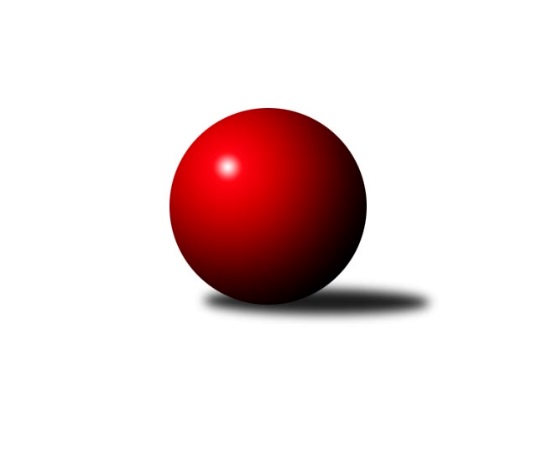 Č.12Ročník 2014/2015	3.2.2015Nejlepšího výkonu v tomto kole: 1691 dosáhlo družstvo: Kuželky Horní BenešovMeziokresní přebor-Bruntál, Opava  2014/2015Výsledky 12. kolaSouhrnný přehled výsledků:Kuželky Horní Benešov	- KK Minerva Opava ˝C˝	8:2	1691:1516		1.2.TJ Horní Benešov ˝F˝	- TJ Opava ˝D˝	6:4	1520:1490		2.2.TJ Kovohutě Břidličná ˝C˝	- TJ Jiskra Rýmařov ˝C˝	8:2	1664:1579		2.2.RSKK Raciborz	- TJ Sokol Chvalíkovice ˝B˝	8:2	1624:1427		2.2.TJ Kovohutě Břidličná ˝D˝	- TJ Horní Benešov ˝E˝	6:4	1607:1502		3.2.Tabulka družstev:	1.	Kuželky Horní Benešov	12	12	0	0	94 : 26 	 	 1688	24	2.	RSKK Raciborz	12	8	0	4	87 : 33 	 	 1603	16	3.	TJ Sokol Chvalíkovice ˝B˝	12	7	0	5	66 : 54 	 	 1560	14	4.	TJ Horní Benešov ˝F˝	12	7	0	5	64 : 56 	 	 1555	14	5.	TJ Kovohutě Břidličná ˝C˝	12	6	0	6	62 : 58 	 	 1539	12	6.	TJ Kovohutě Břidličná ˝D˝	12	6	0	6	52 : 68 	 	 1521	12	7.	TJ Jiskra Rýmařov ˝C˝	12	5	0	7	53 : 67 	 	 1543	10	8.	KK Minerva Opava ˝C˝	12	5	0	7	50 : 70 	 	 1459	10	9.	TJ Horní Benešov ˝E˝	12	3	0	9	44 : 76 	 	 1525	6	10.	TJ Opava ˝D˝	12	1	0	11	28 : 92 	 	 1485	2Podrobné výsledky kola:	 Kuželky Horní Benešov	1691	8:2	1516	KK Minerva Opava ˝C˝	Martin Weiss	 	 208 	 202 		410 	 2:0 	 377 	 	156 	 221		Stanislav Troják *1	Jana Martiníková	 	 200 	 196 		396 	 0:2 	 416 	 	210 	 206		Gabriela Beinhaeurová	Vlastimil Kotrla	 	 211 	 235 		446 	 2:0 	 329 	 	158 	 171		Lenka Hrnčířová	Jaromír Martiník	 	 238 	 201 		439 	 2:0 	 394 	 	181 	 213		Oldřich Tomečkarozhodčí: střídání: *1 od 48. hodu Radek FischerNejlepší výkon utkání: 446 - Vlastimil Kotrla	 TJ Horní Benešov ˝F˝	1520	6:4	1490	TJ Opava ˝D˝	Pavla Hendrychová	 	 193 	 201 		394 	 2:0 	 332 	 	178 	 154		Karel Michalka	Jan Fadrný	 	 190 	 196 		386 	 2:0 	 355 	 	189 	 166		Vilibald Marker	Miroslav Petřek st.	 	 183 	 183 		366 	 0:2 	 413 	 	215 	 198		Vladislav Kobelár	Zdeněk Kment	 	 193 	 181 		374 	 0:2 	 390 	 	198 	 192		Dominik Bracekrozhodčí: Nejlepší výkon utkání: 413 - Vladislav Kobelár	 TJ Kovohutě Břidličná ˝C˝	1664	8:2	1579	TJ Jiskra Rýmařov ˝C˝	Anna Dosedělová	 	 197 	 198 		395 	 0:2 	 433 	 	229 	 204		Pavel Přikryl	Leoš Řepka ml.	 	 209 	 213 		422 	 2:0 	 395 	 	194 	 201		Miroslav Langer	Jaroslav Zelinka	 	 202 	 217 		419 	 2:0 	 382 	 	196 	 186		Stanislav Lichnovský	František Habrman	 	 216 	 212 		428 	 2:0 	 369 	 	180 	 189		Pavel Švanrozhodčí: Nejlepší výkon utkání: 433 - Pavel Přikryl	 RSKK Raciborz	1624	8:2	1427	TJ Sokol Chvalíkovice ˝B˝	Artur Tokarski	 	 197 	 207 		404 	 2:0 	 374 	 	174 	 200		Daniel Beinhauer	Cezary Koczorski	 	 212 	 190 		402 	 2:0 	 297 	 	147 	 150		Barbora Víchová	Krzysztof Wróblewski	 	 195 	 210 		405 	 0:2 	 418 	 	203 	 215		Sabina Trulejová	Jerzy Kwasný	 	 201 	 212 		413 	 2:0 	 338 	 	142 	 196		David Beinhauerrozhodčí: Nejlepší výkon utkání: 418 - Sabina Trulejová	 TJ Kovohutě Břidličná ˝D˝	1607	6:4	1502	TJ Horní Benešov ˝E˝	Vilém Berger	 	 215 	 194 		409 	 2:0 	 373 	 	194 	 179		Zdeněk Janák	Luděk Häusler	 	 181 	 195 		376 	 0:2 	 391 	 	198 	 193		Roman Swaczyna	Ota Pidima	 	 201 	 200 		401 	 0:2 	 440 	 	225 	 215		Petr Kozák	Ivo Mrhal st.	 	 201 	 220 		421 	 2:0 	 298 	 	136 	 162		Jan Kriwenkyrozhodčí: Nejlepší výkon utkání: 440 - Petr KozákPořadí jednotlivců:	jméno hráče	družstvo	celkem	plné	dorážka	chyby	poměr kuž.	Maximum	1.	Jaromír Martiník 	Kuželky Horní Benešov	440.37	299.8	140.5	3.2	5/5	(493)	2.	Petr Kozák 	TJ Horní Benešov ˝E˝	429.81	294.2	135.6	3.7	4/4	(458)	3.	Vlastimil Kotrla 	Kuželky Horní Benešov	429.20	295.3	134.0	4.8	5/5	(472)	4.	Ivo Mrhal  st.	TJ Kovohutě Břidličná ˝D˝	419.56	289.7	129.9	7.4	4/6	(441)	5.	Martin Šumník 	TJ Sokol Chvalíkovice ˝B˝	417.35	285.0	132.4	6.2	4/5	(446)	6.	Jerzy Kwasný 	RSKK Raciborz	416.61	286.8	129.8	5.3	6/6	(440)	7.	Leoš Řepka ml. 	TJ Kovohutě Břidličná ˝C˝	414.58	289.2	125.4	7.5	4/5	(445)	8.	Krzysztof Wróblewski 	RSKK Raciborz	412.27	284.9	127.4	5.7	5/6	(439)	9.	Zdeněk Janák 	TJ Horní Benešov ˝E˝	405.34	283.8	121.5	6.5	4/4	(476)	10.	Mariusz Gierczak 	RSKK Raciborz	405.30	285.9	119.4	6.9	5/6	(420)	11.	Zdeněk Kment 	TJ Horní Benešov ˝F˝	404.03	278.1	125.9	7.3	5/6	(443)	12.	Oldřich Tomečka 	KK Minerva Opava ˝C˝	403.83	286.7	117.1	8.7	5/5	(440)	13.	František Habrman 	TJ Kovohutě Břidličná ˝C˝	403.63	286.3	117.3	7.8	4/5	(428)	14.	Otto Mückstein 	TJ Sokol Chvalíkovice ˝B˝	402.73	277.0	125.7	7.1	4/5	(448)	15.	Zdeněk Žanda 	TJ Horní Benešov ˝F˝	401.89	289.4	112.5	11.0	6/6	(441)	16.	Pavel Přikryl 	TJ Jiskra Rýmařov ˝C˝	399.92	276.4	123.5	6.4	6/6	(433)	17.	Jaroslav Zelinka 	TJ Kovohutě Břidličná ˝C˝	397.04	280.1	116.9	8.3	4/5	(432)	18.	Vladislav Kobelár 	TJ Opava ˝D˝	396.78	282.3	114.5	8.6	6/6	(436)	19.	Sabina Trulejová 	TJ Sokol Chvalíkovice ˝B˝	394.50	279.5	115.0	10.0	4/5	(418)	20.	Jaroslav Lakomý 	Kuželky Horní Benešov	393.79	272.8	121.0	6.6	4/5	(422)	21.	Jana Martiníková 	Kuželky Horní Benešov	392.30	276.1	116.3	6.2	4/5	(417)	22.	Pavel Švan 	TJ Jiskra Rýmařov ˝C˝	389.72	274.2	115.6	7.3	6/6	(444)	23.	Radek Fischer 	KK Minerva Opava ˝C˝	389.67	280.6	109.1	8.8	5/5	(442)	24.	Miroslav Petřek  st.	TJ Horní Benešov ˝F˝	388.55	280.4	108.1	11.4	6/6	(410)	25.	Ota Pidima 	TJ Kovohutě Břidličná ˝D˝	385.08	276.2	108.9	9.9	6/6	(419)	26.	Stanislav Lichnovský 	TJ Jiskra Rýmařov ˝C˝	382.64	272.8	109.8	11.1	5/6	(423)	27.	Vilém Berger 	TJ Kovohutě Břidličná ˝D˝	378.14	275.6	102.5	10.1	6/6	(423)	28.	Artur Tokarski 	RSKK Raciborz	376.80	266.0	110.8	9.9	5/6	(417)	29.	Anna Dosedělová 	TJ Kovohutě Břidličná ˝C˝	374.50	276.8	97.8	12.8	5/5	(430)	30.	Miroslav Langer 	TJ Jiskra Rýmařov ˝C˝	373.17	268.5	104.7	12.3	6/6	(420)	31.	Roman Swaczyna 	TJ Horní Benešov ˝E˝	371.34	265.8	105.6	12.9	4/4	(391)	32.	Pavla Hendrychová 	TJ Horní Benešov ˝F˝	370.12	274.8	95.3	13.2	6/6	(422)	33.	Vladimír Štrbík 	TJ Kovohutě Břidličná ˝D˝	370.00	262.4	107.6	13.3	4/6	(418)	34.	Daniel Beinhauer 	TJ Sokol Chvalíkovice ˝B˝	369.75	270.3	99.5	13.8	4/5	(381)	35.	Dominik Bracek 	TJ Opava ˝D˝	369.64	269.0	100.6	10.0	6/6	(390)	36.	Vilibald Marker 	TJ Opava ˝D˝	353.94	249.9	104.0	12.8	6/6	(399)	37.	Stanislav Troják 	KK Minerva Opava ˝C˝	341.75	255.5	86.3	17.1	4/5	(390)	38.	Lenka Hrnčířová 	KK Minerva Opava ˝C˝	331.60	248.1	83.5	16.4	5/5	(397)	39.	Jan Kriwenky 	TJ Horní Benešov ˝E˝	318.34	237.8	80.6	19.4	4/4	(355)		Martin Weiss 	Kuželky Horní Benešov	453.00	300.8	152.2	3.6	3/5	(475)		Jan Chovanec 	TJ Opava ˝D˝	429.00	301.0	128.0	10.0	1/6	(429)		Pavel Jašek 	TJ Opava ˝D˝	411.00	272.0	139.0	4.0	1/6	(411)		Josef Klapetek 	TJ Opava ˝D˝	410.33	298.3	112.0	7.0	1/6	(419)		Roman Beinhauer 	TJ Sokol Chvalíkovice ˝B˝	410.00	292.7	117.3	9.7	3/5	(422)		Milan Franer 	TJ Opava ˝D˝	409.10	294.8	114.3	8.6	2/6	(443)		Cezary Koczorski 	RSKK Raciborz	407.00	284.6	122.4	8.6	3/6	(429)		Ryszard Grygiel 	RSKK Raciborz	405.50	282.5	123.0	6.5	1/6	(411)		Gabriela Beinhaeurová 	KK Minerva Opava ˝C˝	397.18	279.5	117.6	7.2	3/5	(438)		Dalibor Krejčiřík 	TJ Sokol Chvalíkovice ˝B˝	393.00	281.3	111.7	8.4	3/5	(411)		Antonín Hendrych 	TJ Sokol Chvalíkovice ˝B˝	386.00	276.5	109.5	7.3	2/5	(399)		Filip Jahn 	TJ Opava ˝D˝	376.00	271.0	105.0	7.0	1/6	(376)		Lubomír Bičík 	KK Minerva Opava ˝C˝	373.00	271.0	102.0	12.3	2/5	(398)		Marek Prusicki 	RSKK Raciborz	370.67	256.0	114.7	8.5	3/6	(380)		Jan Fadrný 	TJ Horní Benešov ˝F˝	367.50	262.5	105.0	11.0	2/6	(386)		Luděk Bambušek 	TJ Jiskra Rýmařov ˝C˝	366.00	260.0	106.0	12.5	2/6	(370)		Markéta Jašková 	TJ Opava ˝D˝	358.00	268.0	90.0	21.0	1/6	(358)		Luděk Häusler 	TJ Kovohutě Břidličná ˝D˝	355.50	247.7	107.8	7.8	3/6	(376)		Ladislav Stárek st. 	TJ Kovohutě Břidličná ˝D˝	353.17	260.7	92.5	13.0	3/6	(370)		Lubomír Khýr 	TJ Kovohutě Břidličná ˝C˝	351.83	257.5	94.3	15.5	3/5	(369)		Šimon Fryčka 	TJ Opava ˝D˝	350.00	254.0	96.0	17.0	2/6	(362)		Karel Michalka 	TJ Opava ˝D˝	346.50	251.5	95.0	17.2	3/6	(391)		Josef Kočař 	TJ Kovohutě Břidličná ˝C˝	344.33	257.2	87.2	15.3	3/5	(355)		Jiří Novák 	TJ Opava ˝D˝	333.50	255.0	78.5	14.5	2/6	(346)		David Beinhauer 	TJ Sokol Chvalíkovice ˝B˝	317.00	226.5	90.5	12.0	2/5	(338)		Barbora Víchová 	TJ Sokol Chvalíkovice ˝B˝	297.00	218.0	79.0	18.0	1/5	(297)Sportovně technické informace:Starty náhradníků:registrační číslo	jméno a příjmení 	datum startu 	družstvo	číslo startu
Hráči dopsaní na soupisku:registrační číslo	jméno a příjmení 	datum startu 	družstvo	Program dalšího kola:13. kolo9.2.2015	po	17:00	TJ Horní Benešov ˝E˝ - TJ Kovohutě Břidličná ˝C˝	9.2.2015	po	17:00	TJ Sokol Chvalíkovice ˝B˝ - TJ Horní Benešov ˝F˝	9.2.2015	po	18:00	TJ Jiskra Rýmařov ˝C˝ - RSKK Raciborz	9.2.2015	po	18:00	TJ Opava ˝D˝ - KK Minerva Opava ˝C˝	10.2.2015	út	17:00	TJ Kovohutě Břidličná ˝D˝ - Kuželky Horní Benešov	Nejlepší šestka kola - absolutněNejlepší šestka kola - absolutněNejlepší šestka kola - absolutněNejlepší šestka kola - absolutněNejlepší šestka kola - dle průměru kuželenNejlepší šestka kola - dle průměru kuželenNejlepší šestka kola - dle průměru kuželenNejlepší šestka kola - dle průměru kuželenNejlepší šestka kola - dle průměru kuželenPočetJménoNázev týmuVýkonPočetJménoNázev týmuPrůměr (%)Výkon8xVlastimil KotrlaKuželky HB4468xPetr KozákHor.Beneš.E114.4244010xPetr KozákHor.Beneš.E4402xPavel PřikrylRýmařov C112.64339xJaromír MartiníkKuželky HB4396xVlastimil KotrlaKuželky HB111.894462xPavel PřikrylRýmařov C4332xFrantišek HabrmanBřidličná C111.34281xFrantišek HabrmanBřidličná C4288xJaromír MartiníkKuželky HB110.134392xLeoš Řepka ml.Břidličná C4222xLeoš Řepka ml.Břidličná C109.74422